車いすテニスジュニアキャンプ〈2019〉参加者募集！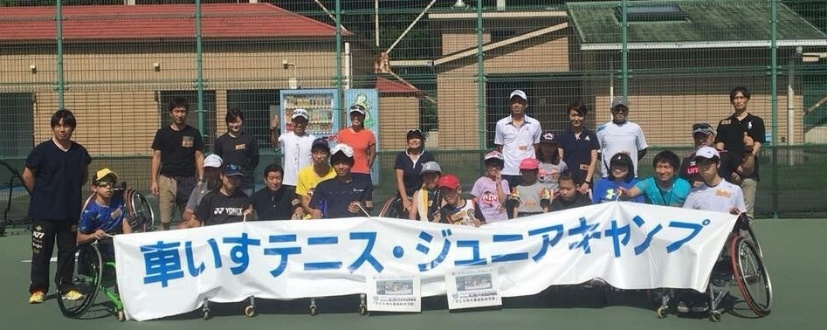 ＊＾０＾　＊　＾０＾　＊　＊　＾０＾　＊　＊　＾０＾　＊　＊　＾０＾　＊　＊＾０＾　＊　＊　＾０＾　＊　＊　＾０＾　＊　＊　＾０＾　＊＾０＾　＊　　　　　　【テーマ：車いすテニスジュニアキャンプ】　　障がいのあるなしにかかわらず、すべての子ども達がテニスを楽しみ、スポーツを通じて交流を深めることを目的として開催！楽しい思い出・すてきな仲間をみんなで作りませんか？！　ヽ(^。^)ノ　　　　　              　　　　　　　　　　　10月12日（土）10：30～13日（日）15：30　　　　　　　　     　　　　　　　　　　 場所：筑豊ハイツ　　　　　　 　　　　　　　　　　　　　　 福岡県飯塚市仁保8-30　TEL:0948-82-0240　　　 　        　　　　　　　　　　　　 参加費：子ども5000円（宿泊込）       　           　　　　　　　　　　　  大人　7000円（宿泊込）                                           宿泊無 1000円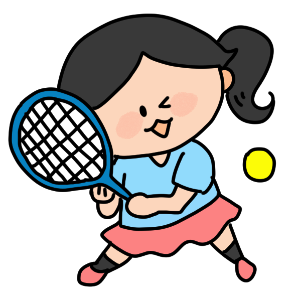 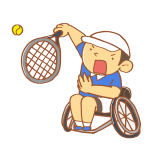 活動内容：テニスレッスン・車いす体験・交流会主催者：熊本車いすテニスクラブ　講　師：古手川　俊明氏（日本車いすテニス協会　理事・九州地区エリアコーチ）　　　　馬場　　歩　氏（日本車いすテニス協会　トレーナー）        岩崎　　満男氏（日本車いすテニス協会　理事・強化本部長）　　　　　岩崎　　弘昭氏（熊本車いすテニスクラブ コーチ）他　　　　山本　　舞子氏（看護師）連絡先：熊本車いすテニスクラブ　　代表　塚本直子santa777naoko@icloud.com   携帯：090-3321-0890対 象 者：4歳～大学生とそのご家族定  　員　：4歳～大学生20名（先着順）・大人　10名申込方法：メールまたはFAX/電話にて。締   切　：１０月７日（月）　　　　　　　　　　申込書　　　　　　　　　　　　　平成31年10月12/13日（別府）　　　　　　締切10月7日常用している薬：使用する可能性がある薬：食物アレルギー：備考：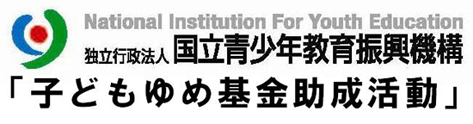 お名前家族氏名生年月日西暦　　　　年　　月　　日生年月日西暦　　　　年　　月　　日病名/障害名家族氏名車いす常用　　有　　・　　　無生年月日西暦　　　　年　　月　　日〒住所電話携帯アドレス